Sfinansowano w ramach reakcji Unii na pandemię COVID-19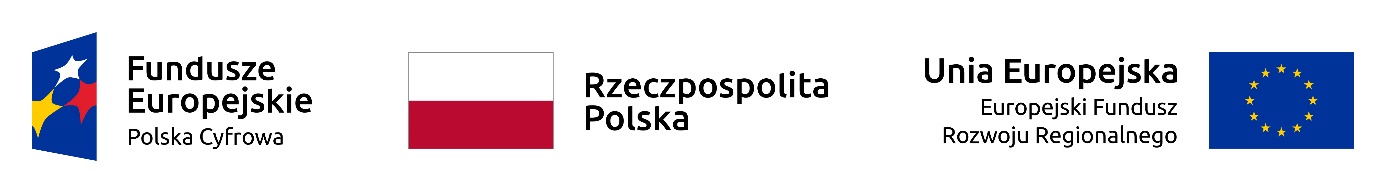 Specyfikacja WARUNKÓW zamówieniaZAMAWIAJĄCY GMINA NIEDRZWICA DUŻAzaprasza do złożenia oferty w postępowaniu prowadzonym w trybie podstawowym bez negocjacji, o którym mowa w art. 275 pkt 1 ustawy z dnia 11 września 2019 r. Prawo zamówień publicznych (tekst jedn. Dz. U. z 2022 r., poz. 1710 ze zm.), zwanej dalej ustawą Pzp, o wartości zamówienia nieprzekraczającej progów unijnych, o których mowa w art. 3 ustawy Pzp, na realizację zamówienia (dostawy) pn.:Dostawa pracowni komputerowych do szkół w ramach projektu „Cyfrowa Gmina”.NAZWA, ADRES ZAMAWIAJĄCEGONazwa zamawiającego – Gmina Niedrzwica Duża.Adres zamawiającego - ul. Lubelska 30, 24-220 Niedrzwica Duża.Numer telefonu – 81 517 50 85 wew. 25.Adres poczty elektronicznej – przetargi@niedrzwicaduza.pl.Adres strony internetowej prowadzonego postępowania oraz strony internetowej, na której udostępniane będą zmiany i wyjaśnienia treści SWZ oraz inne dokumenty zamówienia bezpośrednio związane z postępowaniem o udzielenie zamówienia - https://ugniedrzwicaduza.bip.lubelskie.pl/index.php?id=81.Numer postępowania: ZP.271.1.21.2022.TRYB UDZIELENIA ZAMÓWIENIA Postępowanie prowadzone jest w trybie podstawowym, o którym mowa w art.  275 pkt 1 ustawy Pzp.Zamawiający nie przewiduje wyboru najkorzystniejszej oferty z możliwością prowadzenia negocjacji.OPIS PRZEDMIOTU ZAMÓWIENIAPrzedmiotem zamówienia jest „Dostawa pracowni komputerowych do szkół w ramach projektu „Cyfrowa Gmina””.Przedmiot zamówienia jest współfinansowany, w ramach projektu „Cyfrowa Gmina”, ze środków Unii Europejskiej w ramach Europejskiego Funduszu Rozwoju Regionalnego, Program Operacyjny Polska Cyfrowa na lata 2014 – 2020, Oś V. Rozwój cyfrowy JST oraz wzmocnienie cyfrowej odporności na zagrożenia - REACT-EU, Działanie 5.1 Rozwój cyfrowy JST oraz wzmocnienie cyfrowej odporności na zagrożenia.Przedmiot zamówienia dotyczy dostawy 3 pracowni komputerowych, w tym:jednej pracowni 14-stanowiskowej dla Szkoły Podstawowej im. Ks. Jana Twardowskiego w Strzeszkowicach, Strzeszkowice Duże 255a, 24-220 Niedrzwica Duża,jednej pracowni 24-stanowiskowej dla Szkoły Podstawowej im. Bohaterów 7 Kołobrzeskiego Pułku Piechoty w Niedrzwicy Dużej, ul. Lubelska 21a, 24-220 Niedrzwica Duża,jednej pracowni 24-stanowiskowej dla Szkoły Podstawowej im. Ks. Stanisława Konarskiego w Niedrzwicy Kościelnej, ul. Lipowa 26, Niedrzwica Kościelna, 24-220 Niedrzwica Duża.Szczegółowy opis przedmiotu zamówienia zawiera załącznik nr 1 do SWZ.Wykonawca wykona zamówienie z uwzględnieniem zapisów SWZ, załącznika nr 1 do SWZ oraz umowy stanowiącej załącznik nr 6 do SWZ.Zamówienie obejmuje dostawę urządzeń, instalację i konfigurację dostarczonego oprogramowania, ustawienie w pomieszczeniach wskazanych przez przedstawiciela Zamawiającego, uruchomienie pracowni. Wykonawca zobowiązany jest do wykorzystania istniejących instalacji elektrycznych i sieciowych.Zamawiający wymaga, aby dostarczone urządzenia stanowiące przedmiot zamówienia były fabrycznie nowe, nieużywane, posiadały wymagane parametry techniczne, określone w załączniku nr 1 do SWZ, znajdowały się w stanie nieuszkodzonym, technicznie sprawne, kompletne i gotowe do użytkowania oraz spełniały wymagane polskim prawem normy i były wolne od wad prawnych. Zamawiający wyklucza dostawę urządzeń powystawowych. Urządzenia muszą posiadać deklarację CE – Conformité Européenne lub równoważną, posiadać dołączone niezbędne instrukcje i materiały dotyczące użytkowania – w języku polskim. Dostarczony sprzęt musi być pełnowartościowy i wyprodukowany zgodnie z obowiązującymi normami i standardami.Oferowane oprogramowanie musi pochodzić z oficjalnego kanału dystrybucji producenta. Zamawiający zastrzega sobie możliwość weryfikacji legalności oprogramowania bezpośrednio u producenta w przypadku, jeśli poweźmie wątpliwości co do legalności jego pochodzenia.Wymagane jest, aby Wykonawca dostarczył wszelkie dokumenty, niezbędne do legalnego używania oprogramowania (licencje). Dostarczone licencje powinny mieć charakter zakupu jednorazowego bez konieczności ich odnawiania czy uiszczenia innej opłaty utrzymującej ich ważność. Wykonawca zobowiązuje się dostarczyć licencje oprogramowania wykupione na poszczególne szkoły. Wykonawca, na co najmniej 2 dni przed planowaną dostawą, poinformuje o niej Zamawiającego wskazując datę oraz przewidywaną godzinę dostawy wyposażenia.Dostawa przedmiotu umowy nastąpi w dniach roboczych tj. poniedziałek – piątek, w godzinach uzgodnionych z przedstawicielem Zamawiającego.Dostawa obejmuje również wszelkie rozruchy, badanie dostarczonych elementów przedmiotu zamówienia w zakresie niezbędnym do oceny ich prawidłowego funkcjonowania.Kody CPV:48820000-2 – serwery,30230000-0 – sprzęt związany z komputerami,30231100-8 – terminale komputerowe,30231300-0 – monitory ekranowe,30237460-1 – klawiatury komputerowe,30237410-6 – myszka komputerowa,48000000-8 – pakiety oprogramowania i systemy informatyczne.INFORMACJE, O KTÓRYCH MOWA W ART. 281 UST. 2 PKT  4, 6, 8, 9, 11, 12, 14, 15, 16, 17, 18 USTAWY PZP.Zamawiający nie dopuszcza możliwości składania ofert częściowych. Bieżące postępowanie jest jedną z części zamówienia przewidzianych do udzielenia w ramach projektu.Zamawiający nie dopuszcza możliwości składania ofert wariantowych.Zamawiający nie stawia wymagań w zakresie zatrudnienia osób, o których mowa w art. 96 ust. 2 pkt 2 ustawy Pzp.Zamawiający nie zastrzega możliwości ubiegania się o udzielenie zamówienia wyłącznie przez wykonawców, o których mowa w art. 94 ustawy Pzp.Zamawiający nie przewiduje udzielenia zamówień, o których mowa w art. 214 ust. 1 pkt 7 i 8 ustawy Pzp.Zamawiający nie wymaga złożenia oferty po uprzednim odbyciu wizji lokalnej lub sprawdzeniu dokumentów dostępnych na miejscu u zamawiającego.Zamawiający nie przewiduje zwrotu kosztów udziału w postępowaniu.Zamawiający nie zastrzega obowiązku osobistego wykonania przez wykonawcę kluczowych zadań.Zamawiający nie przewiduje zawarcia umowy ramowej.Zamawiający nie przewiduje wyboru oferty najkorzystniejszej z zastosowaniem aukcji elektronicznej.Zamawiający nie dopuszcza możliwości składania ofert w postaci katalogów elektronicznych lub dołączenia katalogów elektronicznych do oferty.TERMIN WYKONANIA ZAMÓWIENIATermin wykonania zamówienia – do 20 dni kalendarzowych od daty podpisania umowy.PODSTAWY WYKLUCZENIAZ postępowania o udzielenie zamówienia wyklucza się Wykonawcę, w stosunku do którego zachodzi którakolwiek z okoliczności wskazanych:w art. 108 ust. 1 pkt 1-6 ustawy Pzp tj.: „z postępowania o udzielenie zamówienia wyklucza się wykonawcę: będącego osobą fizyczną, którego prawomocnie skazano za przestępstwo: udziału w zorganizowanej grupie przestępczej albo związku mającym na celu popełnienie przestępstwa lub przestępstwa skarbowego, o którym mowa w art. 258 Kodeksu karnego, handlu ludźmi, o którym mowa w art. 189a Kodeksu karnego, o którym mowa w art. 228-230a, art. 250a Kodeksu karnego, w art. 46-48 ustawy z dnia 25 czerwca 2010 r. o sporcie (Dz. U. z 2020 r. poz. 1133 oraz z 2021 r. poz. 2054) lub w art. 54 ust. 1-4 ustawy z dnia 12 maja 2011 r. o refundacji leków, środków spożywczych specjalnego przeznaczenia żywieniowego oraz wyrobów medycznych (Dz. U. z 2021 r. poz. 523, 1292, 1559 i 2054), finansowania przestępstwa o charakterze terrorystycznym, o którym mowa w art. 165a Kodeksu karnego, lub przestępstwo udaremniania lub utrudniania stwierdzenia przestępnego pochodzenia pieniędzy lub ukrywania ich pochodzenia, o którym mowa w art. 299 Kodeksu karnego, o charakterze terrorystycznym, o którym mowa w art. 115 § 20 Kodeksu karnego, lub mające na celu popełnienie tego przestępstwa, powierzenia wykonywania pracy małoletniemu cudzoziemcowi, o którym mowa w art. 9 ust. 2 ustawy z dnia 15 czerwca 2012 r. o skutkach powierzania wykonywania pracy cudzoziemcom przebywającym wbrew przepisom na terytorium Rzeczypospolitej Polskiej (Dz. U. poz. 769), przeciwko obrotowi gospodarczemu, o których mowa w art. 296– 307 Kodeksu karnego, przestępstwo oszustwa, o którym mowa w art. 286 Kodeksu karnego, przestępstwo przeciwko wiarygodności dokumentów, o których mowa w art. 270–277d Kodeksu karnego, lub przestępstwo skarbowe,o którym mowa w art. 9 ust. 1 i 3 lub art. 10 ustawy z dnia 15 czerwca 2012 r. o skutkach powierzania wykonywania pracy cudzoziemcom przebywającym wbrew przepisom na terytorium Rzeczypospolitej Polskiej – lub za odpowiedni czyn zabroniony określony w przepisach prawa obcego; jeżeli urzędującego członka jego organu zarządzającego lub nadzorczego, wspólnika spółki w spółce jawnej lub partnerskiej albo komplementariusza w spółce komandytowej lub komandytowo-akcyjnej lub prokurenta prawomocnie skazano za przestępstwo, o którym mowa w pkt 1; wobec którego wydano prawomocny wyrok sądu lub ostateczną decyzję administracyjną o zaleganiu z uiszczeniem podatków, opłat lub składek na ubezpieczenie społeczne lub zdrowotne, chyba że wykonawca odpowiednio przed upływem terminu do składania wniosków o dopuszczenie do udziału w postępowaniu albo przed upływem terminu składania ofert dokonał płatności należnych podatków, opłat lub składek na ubezpieczenie społeczne lub zdrowotne wraz z odsetkami lub grzywnami lub zawarł wiążące porozumienie w sprawie spłaty tych należności; wobec którego prawomocnie orzeczono zakaz ubiegania się o zamówienia publiczne; jeżeli zamawiający może stwierdzić, na podstawie wiarygodnych przesłanek, że wykonawca zawarł z innymi wykonawcami porozumienie mające na celu zakłócenie konkurencji, w szczególności jeżeli należąc do tej samej grupy kapitałowej w rozumieniu ustawy z dnia 16 lutego 2007 r. o ochronie konkurencji i konsumentów, złożyli odrębne oferty, oferty częściowe lub wnioski o dopuszczenie do udziału w postępowaniu, chyba że wykażą, że przygotowali te oferty lub wnioski niezależnie od siebie; jeżeli, w przypadkach, o których mowa w art. 85 ust. 1, doszło do zakłócenia konkurencji wynikającego z wcześniejszego zaangażowania tego wykonawcy lub podmiotu, który należy z wykonawcą do tej samej grupy kapitałowej w rozumieniu ustawy z dnia 16 lutego 2007 r. o ochronie konkurencji i konsumentów, chyba że spowodowane tym zakłócenie konkurencji może być wyeliminowane w inny sposób niż przez wykluczenie wykonawcy z udziału w postępowaniu o udzielenie zamówienia”,w art. 109 ust. 1 pkt 4, 8 i 10 ustawy Pzp tj. „Z postępowania o udzielenie zamówienia zamawiający wykluczy wykonawcę:w stosunku do którego otwarto likwidację, ogłoszono upadłość, którego aktywami zarządza likwidator lub sąd, zawarł układ z wierzycielami, którego działalność gospodarcza jest zawieszona albo znajduje się on w innej tego rodzaju sytuacji wynikającej z podobnej procedury przewidzianej w przepisach miejsca wszczęcia tej procedury,który w wyniku zamierzonego działania lub rażącego niedbalstwa wprowadził zamawiającego w błąd przy przedstawianiu informacji, że nie podlega wykluczeniu, spełnia warunki udziału w postępowaniu lub kryteria selekcji, co mogło mieć istotny wpływ na decyzje podejmowane przez zamawiającego w postępowaniu o udzielenie zamówienia, lub który zataił te informacje lub nie jest w stanie przedstawić wymaganych podmiotowych środków dowodowych;który w wyniku lekkomyślności lub niedbalstwa przedstawił informacje wprowadzające w błąd, co mogło mieć istotny wpływ na decyzje podejmowane przez zamawiającego w postępowaniu o udzielenie zamówienia.”w art. 7 ust. 1 ustawy z dnia 13 kwietnia 2022 r. o szczególnych rozwiązaniach w zakresie przeciwdziałania wspieraniu agresji na Ukrainę oraz służących ochronie bezpieczeństwa narodowego (Dz. U. z 2022 r., poz. 835) tj.: „Z postępowania o udzielenie zamówienia publicznego lub konkursu prowadzonego na podstawie ustawy z dnia 11 września 2019 r. - Prawo zamówień publicznych wyklucza się:wykonawcę oraz uczestnika konkursu wymienionego w wykazach określonych w rozporządzeniu 765/2006 i rozporządzeniu 269/2014 albo wpisanego na listę na podstawie decyzji w sprawie wpisu na listę rozstrzygającej o zastosowaniu środka, o którym mowa w art. 1 pkt 3 ustawy z dnia 13 kwietnia 2022 r. o szczególnych rozwiązaniach w zakresie przeciwdziałania wspieraniu agresji na Ukrainę oraz służących ochronie bezpieczeństwa narodowego,wykonawcę oraz uczestnika konkursu, którego beneficjentem rzeczywistym w rozumieniu ustawy z dnia 1 marca 2018 r. o przeciwdziałaniu praniu pieniędzy oraz finansowaniu terroryzmu (Dz. U. z 2022 r. poz. 593 i 655) jest osoba wymieniona w wykazach określonych w rozporządzeniu 765/2006 i rozporządzeniu 269/2014 albo wpisana na listę lub będąca takim beneficjentem rzeczywistym od dnia 24 lutego 2022 r., o ile została wpisana na listę na podstawie decyzji w sprawie wpisu na listę rozstrzygającej o zastosowaniu środka, o którym mowa w art. 1 pkt 3 ustawy z dnia 13 kwietnia 2022 r. o szczególnych rozwiązaniach w zakresie przeciwdziałania wspieraniu agresji na Ukrainę oraz służących ochronie bezpieczeństwa narodowego;wykonawcę oraz uczestnika konkursu, którego jednostką dominującą w rozumieniu art. 3 ust. 1 pkt 37 ustawy z dnia 29 września 1994 r. o rachunkowości (Dz. U. z 2021 r. poz. 217, 2105 i 2106) jest podmiot wymieniony w wykazach określonych w rozporządzeniu 765/2006 i rozporządzeniu 269/2014 albo wpisany na listę lub będący taką jednostką dominującą od dnia 24 lutego 2022 r., o ile został wpisany na listę na podstawie decyzji w sprawie wpisu na listę rozstrzygającej o zastosowaniu środka, o którym mowa w art. 1 pkt 3 ustawy z dnia 13 kwietnia 2022 r. o szczególnych rozwiązaniach w zakresie przeciwdziałania wspieraniu agresji na Ukrainę oraz służących ochronie bezpieczeństwa narodowego”.WARUNKI UDZIAŁU W POSTĘPOWANIUO udzielenie zamówienia mogą ubiegać się Wykonawcy, którzy spełniają warunki udziału w postępowaniu dotyczące: zdolności do występowania w obrocie gospodarczym - Zamawiający nie stawia warunku w tym zakresie.uprawnień do prowadzenia określonej działalności gospodarczej lub zawodowej, 
o ile wynika to z odrębnych przepisów - Zamawiający nie stawia warunku w tym zakresie.sytuacji ekonomicznej i finansowej - Zamawiający nie stawia warunku w tym zakresie.zdolności technicznej lub zawodowej - Zamawiający nie stawia warunku w tym zakresie.PRZEDMIOTOWE I PODMIOTOWE ŚRODKI DOWODOWEZamawiający nie żąda złożenia przedmiotowych środków dowodowych.Zamawiający wezwie wykonawcę, którego oferta zostanie najwyżej oceniona, do złożenia w wyznaczonym terminie, nie krótszym niż 5 dni od dnia wezwania, następujących podmiotowych środków dowodowych w celu potwierdzenia braku podstaw wykluczenia z udziału w postępowaniu:oświadczenie wykonawcy, w zakresie art. 108 ust. 1 pkt 5 ustawy Pzp, o braku przynależności do tej samej grupy kapitałowej w rozumieniu ustawy z dnia 16 lutego 2007 r. o ochronie konkurencji i konsumentów (tekst jedn. Dz. U. z 2021 r. poz. 275), z innym wykonawcą, który złożył odrębną ofertę albo oświadczenia o przynależności do tej samej grupy kapitałowej wraz z dokumentami lub informacjami potwierdzającymi przygotowanie oferty niezależnie od innego wykonawcy należącego do tej samej grupy kapitałowej (wzór oświadczenia stanowi załącznik nr 4 do SWZ),odpis lub informacja z Krajowego Rejestru Sądowego lub z Centralnej Ewidencji i Informacji o Działalności Gospodarczej, w zakresie art. 109 ust. 1 pkt 4 ustawy, sporządzone nie wcześniej niż 3 miesiące przed jej złożeniem, jeżeli odrębne przepisy wymagają wpisu do rejestru lub ewidencji,oświadczenie wykonawcy o aktualności informacji zawartych w oświadczeniu, o którym mowa w art. 125 ust. 1 ustawy Pzp (załączniku nr 2 do SWZ), w zakresie podstaw wykluczenia z postępowania, o których mowa w art. 108 ust. 1 pkt 1, 2, 3, 4, 6 ustawy Pzp oraz w art. 109 ust. 1 pkt 5, pkt 7, pkt 8 i pkt 10 oraz w art. 7 ust. 1 ustawy z dnia 13 kwietnia 2022 r. o szczególnych rozwiązaniach w zakresie przeciwdziałania wspieraniu agresji na Ukrainę oraz służących ochronie bezpieczeństwa narodowego (Dz. U. z 2022 r., poz. 835) - wzór oświadczenia stanowi załącznik nr 5 do SWZ,dokumenty potwierdzające brak podstaw do wykluczenia z postępowania, o których mowa w dziale VIII ust. 2 pkt 1 lit. a-c SWZ składa każdy z Wykonawców wspólnie ubiegających się o zamówienie,Jeżeli wykonawca ma siedzibę lub miejsce zamieszkania poza granicami Rzeczypospolitej Polskiej, zamiast odpisu albo informacji z Krajowego Rejestru Sądowego lub z Centralnej Ewidencji i Informacji o Działalności Gospodarczej, o których mowa w ust. 2 pkt 1 lit. b - składa dokument lub dokumenty wystawione w kraju, w którym wykonawca ma siedzibę lub miejsce zamieszkania, potwierdzające że nie otwarto jego likwidacji, nie ogłoszono upadłości, jego aktywami nie zarządza likwidator lub sąd, nie zawarł układu z wierzycielami, jego działalność gospodarcza nie jest zawieszona ani nie znajduje się on w innej tego rodzaju sytuacji wynikającej z podobnej procedury przewidzianej w przepisach miejsca wszczęcia tej procedury.Dokumenty powinny być wystawione nie wcześniej niż 3 miesiące przed ich złożeniem.Jeżeli w kraju, w którym wykonawca ma siedzibę lub miejsce zamieszkania, nie wydaje się dokumentów, o których mowa w lit. f, zastępuje się je odpowiednio w całości lub w części dokumentem zawierającym odpowiednio oświadczenie wykonawcy, ze wskazaniem osoby albo osób uprawnionych do jego reprezentacji, lub oświadczenie osoby, której dokument miał dotyczyć, złożone pod przysięgą, lub, jeżeli w kraju, w którym wykonawca ma siedzibę lub miejsce zamieszkania nie ma przepisów o oświadczeniu pod przysięgą, złożone przed organem sądowym lub administracyjnym, notariuszem, organem samorządu zawodowego lub gospodarczego, właściwym ze względu na siedzibę lub miejsce zamieszkania wykonawcy. Dokumenty powinny być wystawione nie wcześniej niż 3 miesiące przed ich złożeniem.Zamawiający nie wzywa do złożenia podmiotowych środków dowodowych, jeżeli może je uzyskać za pomocą bezpłatnych i ogólnodostępnych baz danych, w szczególności rejestrów publicznych w rozumieniu ustawy z dnia 17 lutego 2005 r. o informatyzacji działalności podmiotów realizujących zadania publiczne, o ile wykonawca wskazał w oświadczeniu, o którym mowa w art. 125 ust. 1 (załącznik nr 3 do SWZ), dane umożliwiające dostęp do tych środków. Do oświadczeń i dokumentów składanych przez Wykonawcę w postępowaniu zastosowanie mają w szczególności przepisy rozporządzenia Ministra Rozwoju Pracy i Technologii z dnia 23 grudnia 2020 r. w sprawie podmiotowych środków dowodowych oraz innych dokumentów lub oświadczeń, jakich może żądać zamawiający od wykonawcy (Dz.U. z 2020 r. poz. 2415) oraz rozporządzenia Prezesa Rady Ministrów z dnia 30 grudnia 2020 r. w sprawie sposobu sporządzania i przekazywania informacji oraz wymagań technicznych dla dokumentów elektronicznych oraz środków komunikacji elektronicznej w postępowaniu o udzielenie zamówienia publicznego lub konkursie (Dz. U. z 2020 r. poz. 2452).Dokumenty wymagane do złożenia wraz z ofertą zostały wskazane w dziale XII ust. 3 SWZ.INFORMACJA DLA WYKONAWCÓW WSPÓLNIE UBIEGAJĄCYCH SIĘ O UDZIELENIE ZAMÓWIENIA (SPÓŁKI CYWILNE/ KONSORCJA)Wykonawcy mogą wspólnie ubiegać się o udzielenie zamówienia. W takim przypadku wszyscy Wykonawcy wspólnie ubiegający się o udzielenie zamówienia ustanawiają pełnomocnika do reprezentowania ich w postępowaniu albo do reprezentowania i zawarcia umowy w sprawie zamówienia publicznego. Do oferty należy dołączyć stosowne pełnomocnictwo, podpisane przez osoby upoważnione do składania oświadczeń woli w imieniu każdego ze wspólników. Pełnomocnictwo musi być złożone w oryginale w takiej samej formie, jak składana oferta (tj. w formie elektronicznej (opatrzone kwalifikowanym podpisem elektronicznym) lub postaci elektronicznej opatrzone podpisem zaufanym lub podpisem osobistym). Dopuszcza się także złożenie elektronicznej kopii (skanu) pełnomocnictwa sporządzonego uprzednio w formie pisemnej, w formie elektronicznego poświadczenia sporządzonego stosownie z art. 97 § 2 ustawy z dnia 14 lutego 1991 r. - Prawo o notariacie, które to poświadczenie notariusz opatruje kwalifikowanym podpisem elektronicznym, bądź też poprzez opatrzenie skanu pełnomocnictwa sporządzonego uprzednio w formie pisemnej kwalifikowanym podpisem elektronicznym, podpisem zaufanym lub podpisem osobistym mocodawcy.Oświadczenia (załącznik nr 3 do SWZ) i dokumenty potwierdzające brak podstaw do wykluczenia z postępowania, o których mowa w dziale VIII ust. 2 pkt 1 lit. a-c SWZ składa każdy z Wykonawców wspólnie ubiegających się o zamówienie. Oświadczenia potwierdzają brak podstaw wykluczenia z postępowania.ŚRODKI KOMUNIKACJI ELEKTRONICZNEJ, PRZY UŻYCIU KTÓRYCH ZAMAWIAJĄCY BĘDZIE KOMUNIKOWAŁ SIĘ Z WYKONAWCAMI, ORAZ WYMAGANIA TECHNICZNE I ORGANIZACYJNE SPORZĄDZANIA, WYSYŁANIA I ODBIERANIA KORESPONDENCJI ELEKTRONICZNEJW postępowaniu o udzielenie zamówienia komunikacja między Zamawiającym a Wykonawcami odbywa się przy użyciu miniPortalu, który dostępny jest pod adresem: https://miniportal.uzp.gov.pl/, ePUAPu, dostępnego pod adresem: https://epuap.gov.pl/wps/portal (nazwa adresata Urząd Gminy Niedrzwica Duża, identyfikator adresata: /UGNiedrzwica/skrytkaESP) lub (za wyjątkiem składania ofert) poczty elektronicznej adres email Zamawiającego przetargi@niedrzwicaduza.pl. Wykonawca zamierzający wziąć udział w postępowaniu o udzielenie zamówienia publicznego, musi posiadać konto na ePUAP. Wykonawca posiadający konto na ePUAP ma dostęp do następujących formularzy: „Formularz do złożenia, zmiany, wycofania oferty lub wniosku” oraz do „Formularza do komunikacji”.Wymagania techniczne i organizacyjne wysyłania i odbierania dokumentów elektronicznych, elektronicznych kopii dokumentów i oświadczeń oraz informacji przekazywanych przy ich użyciu opisane zostały w Regulaminie korzystania z systemu miniPortal (https://miniportal.uzp.gov.pl/WarunkiUslugi), Instrukcji użytkownika systemu miniPortal-ePuap (https://miniportal.uzp.gov.pl/Instrukcja_uzytkownika_miniPortal-ePUAP.pdf) oraz Warunkach korzystania z elektronicznej platformy usług administracji publicznej (ePUAP) - https://epuap.gov.pl/wps/portal/strefa-klienta/regulamin.W celu korzystania z systemu miniPortal konieczne jest dysponowanie przez użytkownika urządzeniem teleinformatycznym z dostępem do sieci Internet. Aplikacja działa na Platformie Windows, Mac i Linux. Specyfikacja połączenia, formatu przesyłanych danych oraz kodowania i oznaczania czasu odbioru danych: specyfikacja połączenia - Formularze udostępnione są za pomocą protokołu TLS 1.2,format danych oraz kodowanie miniPortal - Formularze dostępne są w formacie HTML z kodowaniem UTF-8,oznaczenia czasu odbioru danych – miniPortal - wszelkie operacje opierają się o czas serwera i dane zapisywane są z dokładnością co do setnej części sekundy,integracja z systemem ePUAP jest wykonana w wykorzystaniem standardowego mechanizmu ePUAP. W przypadku Wykonawcy wysyłającego wniosek do Zamawiającego, ESP Zamawiającego automatycznie generuje Rodzaj Urzędowego Poświadczenia Odbioru czyli Urzędowe Poświadczenie Przedłożenia (UPP), które jest powiązane z wysyłanym dokumentem. W UPP w sekcji „Dane poświadczenia” jest zawarta informacja o dacie doręczenia.System miniPortal dostępny jest za pośrednictwem następujących przeglądarek internetowych:Microsoft Internet Explorer od wersji 11.0Mozilla Firefox od wersji 15Google Chrome od wersji 20Microsoft EdgeMaksymalny rozmiar plików przesyłanych za pośrednictwem dedykowanych formularzy: „Formularz złożenia, zmiany, wycofania oferty lub wniosku” i „Formularza do komunikacji” wynosi 150 MB.Za datę przekazania oferty, wniosków, zawiadomień, dokumentów elektronicznych, oświadczeń lub elektronicznych kopii dokumentów lub oświadczeń oraz innych informacji przyjmuje się datę ich przekazania na ePUAP.Zamawiający przekazuje link do postępowania oraz ID postępowania jako załącznik do niniejszej SWZ. Podczas komunikacji przez miniPortal i ePuap należy posługiwać się ID postępowania wskazanym w załączniku do SWZ oraz dostępnym na stronie postępowania w miniPortalu (UWAGA – podczas komunikacji nie należy podawać ID postępowania, który generuje się automatycznie w ogłoszeniu o zamówieniu). Dane postępowanie można wyszukać również na Liście wszystkich postępowań w miniPortalu klikając wcześniej opcję „Dla Wykonawców” lub ze strony głównej z zakładki Postępowania.W postępowaniu o udzielenie zamówienia komunikacja pomiędzy Zamawiającym a Wykonawcami (za wyjątkiem składania ofert) w szczególności składanie oświadczeń, wniosków, zawiadomień oraz przekazywanie informacji odbywa się elektronicznie za pośrednictwem dedykowanego formularza: „Formularz do komunikacji” dostępnego na ePUAP oraz udostępnionego przez miniPortal. We wszelkiej korespondencji związanej z niniejszym postępowaniem Zamawiający i Wykonawcy posługują się numerem ogłoszenia (BZP lub ID postępowania, o którym mowa w ust. 8).Zamawiający może również komunikować się z Wykonawcami za pomocą poczty elektronicznej, email przetargi@niedrzwicaduza.pl. Dokumenty elektroniczne (za wyjątkiem ofert), składane są przez Wykonawcę za pośrednictwem „Formularza do komunikacji” jako załączniki. Zamawiający dopuszcza również możliwość składania dokumentów elektronicznych (za wyjątkiem ofert) za pomocą poczty elektronicznej, na wskazany w ust. 10 adres email.OSOBY UPRAWNIONE DO KOMUNIKOWANIA SIĘ Z WYKONAWCAMIOsobami uprawnionymi do komunikowania się z Wykonawcami są: Agnieszka Kulik, Mariusz Jaworski.OPIS SPOSOBU PRZYGOTOWANIA OFERTYWykonawca może złożyć tylko jedną ofertę.Treść oferty musi odpowiadać treści SWZ.Ofertę składa się na formularzu ofertowym (załącznik nr 2 do SWZ), pod rygorem nieważności, w formie elektronicznej (opatrzonej kwalifikowanym podpisem elektronicznym) lub w postaci elektronicznej opatrzonej podpisem zaufanym lub podpisem osobistym. Wraz z ofertą Wykonawca jest zobowiązany złożyć:oświadczenie o niepodleganiu wykluczeniu, o którym mowa w art. 125 ust. 1 ustawy Pzp (załącznik nr 3 do SWZ) składane, pod rygorem nieważności, w formie elektronicznej (opatrzone kwalifikowanym podpisem elektronicznym) lub w postaci elektronicznej opatrzonej podpisem zaufanym lub podpisem osobistym,w przypadku wspólnego ubiegania się o zamówienie przez wykonawców, oświadczenie, o którym mowa w pkt 1 składa każdy z wykonawców wspólnie ubiegających się o zamówienie,w celu potwierdzenia, że osoba działająca w imieniu wykonawcy jest umocowana do jego reprezentowania, zamawiający żąda od wykonawcy złożenia wraz z ofertą odpisu lub informacji z Krajowego Rejestru Sądowego, Centralnej Ewidencji i Informacji o Działalności Gospodarczej lub innego właściwego rejestru, przy czym, Wykonawca nie jest zobowiązany do złożenia tych dokumentów, jeżeli zamawiający może je uzyskać za pomocą bezpłatnych i ogólnodostępnych baz danych, o ile wykonawca wskazał dane umożliwiające dostęp do tych dokumentów,pełnomocnictwo lub inny dokument potwierdzający umocowanie do reprezentowania wykonawcy - jeżeli w imieniu wykonawcy działa osoba, której umocowanie do jego reprezentowania nie wynika z dokumentów, o których mowa w ust. 3,pełnomocnictwo, o którym mowa w dziale IX ust. 1 SWZ - w przypadku wspólnego ubiegania się o zamówienie przez wykonawców, (pełnomocnictwo, podpisane przez osoby upoważnione do składania oświadczeń woli każdego ze wspólników).zastrzeżenie tajemnicy przedsiębiorstwa – w sytuacji, gdy oferta lub inne dokumenty składane w toku postępowania będą zawierały tajemnicę przedsiębiorstwa, Wykonawca, wraz z przekazaniem takich informacji, zastrzega, że nie mogą być one udostępniane, oraz wykazuje, że zastrzeżone informacje stanowią tajemnicę przedsiębiorstwa w rozumieniu przepisów ustawy z 16 kwietnia 1993 r. o zwalczaniu nieuczciwej konkurencji (jeżeli dotyczy).Zamawiający żąda wskazania przez wykonawcę części zamówienia, których wykonanie zamierza powierzyć podwykonawcom i podania przez wykonawcę nazw podwykonawców, jeżeli są już znani. Informacji należy udzielić w formularzu ofertowym stanowiącym załącznik nr 2 do SWZ.Sposób sporządzenia dokumentów elektronicznych musi być zgodny z wymaganiami określonymi w rozporządzeniu Prezesa Rady Ministrów z dnia 30 grudnia 2020 r. w sprawie sposobu sporządzania i przekazywania informacji oraz wymagań technicznych dla dokumentów elektronicznych oraz środków komunikacji elektronicznej w postępowaniu o udzielenie zamówienia publicznego lub konkursie (Dz. U. z 2020 poz. 2452) oraz rozporządzeniu Ministra Rozwoju, Pracy i Technologii z dnia 23 grudnia 2020 r. w sprawie podmiotowych środków dowodowych oraz innych dokumentów lub oświadczeń, jakich może żądać zamawiający od wykonawcy (Dz. U. z 2020 poz. 2415).Oferta powinna być podpisana przez osobę upoważnioną do reprezentowania Wykonawcy, zgodnie z formą reprezentacji Wykonawcy określoną w rejestrze lub innym dokumencie, właściwym dla danej formy organizacyjnej Wykonawcy albo przez upełnomocnionego przedstawiciela Wykonawcy. Oferta oraz pozostałe oświadczenia i dokumenty, dla których Zamawiający określił wzory w formie formularzy zamieszczonych w załącznikach do SWZ, powinny być sporządzone zgodnie z tymi wzorami.Oferta powinna być sporządzona w języku polskim. Każdy dokument składający się na ofertę powinien być czytelny.Podmiotowe środki dowodowe lub inne dokumenty, w tym dokumenty potwierdzające umocowanie do reprezentowania, sporządzone w języku obcym przekazuje się wraz z tłumaczeniem na język polski.Jeżeli dokumenty elektroniczne, przekazywane przy użyciu środków komunikacji elektronicznej, zawierają informacje stanowiące tajemnicę przedsiębiorstwa w rozumieniu przepisów ustawy z dnia 16 kwietnia 1993 r. o zwalczaniu nieuczciwej konkurencji (tekst jedn. Dz. U. z 2022 r. poz. 1233), wykonawca, w celu utrzymania w poufności tych informacji, przekazuje je w wydzielonym i odpowiednio oznaczonym pliku, wraz z jednoczesnym zaznaczeniem polecenia „Załącznik stanowiący tajemnicę przedsiębiorstwa” a następnie wraz z plikami stanowiącymi jawną część oferty (oferta wraz z załącznikami nieobjętymi tajemnicą przedsiębiorstwa) należy ten plik zaszyfrować.Zaleca się, aby oferta i dokumenty były zapisane w formatach danych .pdf (zalecany), .doc, .docx, .rtf, .xps jpeg, jpg lub.odt. Sposób składania oferty określa dział XV SWZ.Postępowanie prowadzi się w języku polskim.WYMAGANIA DOTYCZĄCE WADIUM, W TYM JEGO KWOTA Zamawiający nie żąda wniesienia wadium.TERMIN ZWIĄZANIA OFERTĄWykonawca będzie związany ofertą do dnia 05.01.2023 r.W przypadku gdy wybór najkorzystniejszej oferty nie nastąpi przed upływem terminu związania ofertą wskazanego w ust. 1, Zamawiający przed upływem terminu związania ofertą zwraca się jednokrotnie do wykonawców o wyrażenie zgody na przedłużenie tego terminu o wskazywany przez niego okres, nie dłuższy niż 30 dni. Przedłużenie terminu związania ofertą wymaga złożenia przez wykonawcę pisemnego oświadczenia o wyrażeniu zgody na przedłużenie terminu związania ofertą. SPOSÓB ORAZ TERMIN SKŁADANIA OFERTOfertę należy złożyć przez miniPortal za pośrednictwem ePuap do dnia 08.12.2022 r. godz. 10:00.Ofertę składa się pod rygorem nieważności w formie elektronicznej (opatrzonej kwalifikowanym podpisem elektronicznym) lub w postaci elektronicznej opatrzonej podpisem zaufanym lub podpisem osobistym.Wykonawca, aby wziąć udział w postępowaniu o udzielenie zamówienia publicznego i złożyć ofertę do postępowania musi posiadać konto na Platformie ePUAP. Aby zaszyfrować i złożyć ofertę należy postępować zgodnie z „Instrukcją użytkownika systemu miniPortal – ePuap” dostępną pod adresem https://miniportal.uzp.gov.pl/Instrukcje. Zamawiający zaleca przed podpisaniem, zapisanie formularza ofertowego w formacie .pdfFormularz oferty musi być opatrzony przez osobę lub osoby uprawnione do reprezentowania wykonawcy, kwalifikowanym podpisem elektronicznym lub podpisem zaufanym lub podpisem osobistym. Podpisaną ofertę należy zaszyfrować.Funkcjonalność do zaszyfrowania oferty przez Wykonawcę jest dostępna dla wykonawców na miniPortalu, w szczegółach danego postępowania. Wykonawca składa zaszyfrowaną ofertę za pośrednictwem „Formularza do złożenia, zmiany, wycofania oferty lub wniosku” dostępnego na ePUAP i udostępnionego również na miniPortalu.Wykonawca może przed upływem terminu do składania ofert wycofać ofertę za pośrednictwem „Formularza do złożenia, zmiany, wycofania oferty lub wniosku” dostępnego na ePUAP i udostępnionego również na miniPortalu. Sposób wycofania oferty został opisany w „Instrukcji użytkownika systemu miniPortal-ePuap” dostępnej na miniPortalu.Wykonawca po upływie terminu do składania ofert nie może skutecznie dokonać wycofania złożonej oferty.W postępowaniach wszczętych od 1 stycznia 2021 r. nie ma możliwości przesłania zmiany do oferty - Wykonawcy mogą jedynie wycofać pierwotnie złożoną ofertę i złożyć nową.Ofertę wraz z załącznikami należy przygotować zgodnie z wytycznymi opisanymi w dziale XII SWZ.Zamawiający odrzuca ofertę, jeżeli została złożona po terminie składania ofert.TERMIN OTWARCIA OFERTOtwarcie ofert nastąpi w dniu 08.12.2022 r. o godz. 10:30.Otwarcie ofert następuje poprzez użycie mechanizmu do odszyfrowania ofert dostępnego po zalogowaniu w zakładce Deszyfrowanie na miniPortalu i następuje poprzez wskazanie pliku do odszyfrowania.Najpóźniej przed otwarciem ofert, zamawiający udostępni na stronie internetowej prowadzonego postępowania informację o kwocie, jaką zamierza się przeznaczyć na sfinansowanie zamówienia.Niezwłocznie po otwarciu ofert, zamawiający udostępni na stronie internetowej prowadzonego postępowania informacje o: 1)	nazwach albo imionach i nazwiskach oraz siedzibach lub miejscach prowadzonej działalności gospodarczej albo miejscach zamieszkania wykonawców, których oferty zostały otwarte,2)	cenach zawartych w ofertach.SPOSÓB OBLICZENIA CENYCenę ofertową należy wyliczyć w szczególności na podstawie: projektu umowy, specyfikacji warunków zamówienia, załącznika nr 1 do SWZ. Wykonawca poda cenę ofertową brutto za całość zamówienia, w formularzu ofertowym stanowiącym załącznik nr 2 do SWZ. Cenę ofertową należy obliczyć jako cenę ryczałtową uwzględniając zakres zamówienia oraz wszelkie koszty związane z realizacją zamówienia, jak i ewentualne ryzyko ekonomiczne, wynikające z okoliczności, których nie można było przewidzieć w chwili zawierania umowy. Wykonawca winien przeanalizować wszystkie okoliczności, które mogą mieć wpływ na ostateczną wartość zamówienia i skalkulować cenę ofertową na takim poziomie, który będzie gwarantował Zamawiającemu należyte wykonanie zamówienia i czynił przedsięwzięć rentownym dla Wykonawcy. Podstawą wyliczenia ceny ofertowej winna być dokładna analiza przedmiotu zamówienia, analiza przebiegu całego procesu realizacji zamówienia i dokonanie analizy wszystkich elementów mieszczących się w przedmiocie zamówienia.W cenie ofertowej należy uwzględnić ewentualne koszty zaliczek i/lub składek przekazywanych innym podmiotom (w przypadku osób fizycznych). Zamawiający z wynagrodzenia brutto Wykonawcy potrąci wszystkie składki, które są wymagane przepisami prawa.W cenie powinien być uwzględniony podatek od towarów i usług (VAT), przy uwzględnieniu zasad określonych w art. 83 ust. 1 pkt 26 lit. a ustawy z dnia 23 stycznia 2020 r. o podatku od towarów i usług (tekst jedn. Dz. U. z 2022 r., poz. 931 ze zm.), przy zachowaniu warunków, o których mowa w art. 83 ust. 13-15 ww. ustawy (dot. jednostek centralnych komputerów, serwerów, monitorów, zestawów komputerowych stacjonarnych, drukarek, skanerów, urządzeń komputerowych do pism Braille'a (dla osób niewidomych i niedowidzących), urządzeń do transmisji danych cyfrowych (w tym koncentratorów i switchy sieciowych, routerów i modemów).Cena podana w ofercie jest ceną ostateczną, niepodlegającą negocjacji i wyczerpującą wszelkie należności Wykonawcy wobec Zamawiającego związane z realizacją przedmiotu zamówienia.Cena ofertowa powinna być wyrażona w złotych polskich (PLN) z dokładnością do dwóch miejsc po przecinku. Cenę należy podać cyfrowo oraz słownie. W przypadku rozbieżności w cenie podanej cyfrą i cenie podanej słownie za prawidłową uznaje się cenę podaną słownie.Zamawiający nie przewiduje rozliczeń w walucie obcej.Wyliczona cena ofertowa brutto będzie służyć do porównania złożonych ofert i do rozliczenia w trakcie realizacji zamówienia.Jeżeli została złożona oferta, której wybór prowadziłby do powstania u zamawiającego obowiązku podatkowego zgodnie z ustawą z dnia 11 marca 2004 r. o podatku od towarów i usług (tekst jedn. Dz. U. z 2022 r. poz. 931 ze zm.), dla celów zastosowania kryterium ceny zamawiający dolicza do przedstawionej w tej ofercie ceny kwotę podatku od towarów i usług, którą miałby obowiązek rozliczyć. W ofercie wykonawca ma obowiązek:poinformowania zamawiającego, że wybór jego oferty będzie prowadził do powstania u zamawiającego obowiązku podatkowego,wskazania nazwy (rodzaju) towaru lub usługi, których dostawa lub świadczenie będą prowadziły do powstania obowiązku podatkowego,wskazania wartości towaru lub usługi objętego obowiązkiem podatkowym zamawiającego, bez kwoty podatku,wskazania stawki podatku od towarów i usług, która zgodnie z wiedzą wykonawcy, będzie miała zastosowanie.Wzór formularza ofertowego (załącznik nr 2 do SWZ) został opracowany przy założeniu, iż wybór oferty nie będzie prowadzić do powstania u Zamawiającego obowiązku podatkowego w zakresie podatku VAT. W przypadku, gdy wybór oferty wykonawcy prowadziłby do powstania u zamawiającego obowiązku podatkowego, Wykonawca winien odpowiednio zmodyfikować treść formularza w celu przedstawienia informacji, o których mowa w ust. 10.OPIS KRYTERIÓW OCENY OFERT, WRAZ Z PODANIEM WAG TYCH KRYTERIÓW I SPOSOBU OCENY OFERTPrzy wyborze najkorzystniejszej oferty Zamawiający będzie się kierował następującymi kryteriami oceny ofert:cena o wadze 60 % (oferowaną cenę Wykonawca poda w formularzu ofertowym stanowiącym załącznik nr 2 do SWZ),okres gwarancji o wadze 40 % (oferowany okres gwarancji Wykonawca poda w formularzu ofertowym stanowiącym załącznik nr 2 do SWZ). Każda oferta będzie oceniana w skali 100 pkt.Liczba punktów w kryterium cena będzie obliczona na podstawie następującego wzoru:                najniższa zaoferowana cena*C =    ----------------------------------------   x 60 pkt                          cena oferty badanej* spośród wszystkich złożonych ofert niepodlegających odrzuceniuPunkty w kryterium „okres gwarancji” przyznawane będą w następujący sposób:okres gwarancji wynoszący 2 lata – 0 pkt,okres gwarancji wynoszący 3 lata –20 pkt,okres gwarancji wynoszący 4 lata – 40 pkt.Uwaga! Zamawiający zastrzega, iż oferowany okres gwarancji nie może być krótszy niż 2 lata. W przypadku podania okresu gwarancji dłuższego niż 4 lata Wykonawca otrzyma 40 punktów w kryterium „okres gwarancji”. Wykonawca poda okres gwarancji w pełnych latach. W przypadku, gdy Wykonawca nie poda w formularzu ofertowym oferowanego okresu gwarancji, lub poda okres inny niż jeden ze wskazanych powyżej (za wyjątkiem okresu dłuższego niż 4 lata), lub zaznaczy więcej niż jeden z ww. okresów gwarancji, Zamawiający uzna, że Wykonawca oferuje okres gwarancji wynoszący 2 lata i przyzna ofercie 0 punktów w tym kryterium.Liczba punktów przyznana ofercie badanej jest sumą punktów otrzymanych w kryterium „cena” i punktów otrzymanych w kryterium „okres gwarancji”.Punktacja przyznawana ofertom w poszczególnych kryteriach oceny ofert będzie liczona z dokładnością do dwóch miejsc po przecinku, zgodnie z zasadami arytmetyki. W przypadku, gdy pomimo różnicy w zaoferowanej cenie, oferty otrzymają w kryterium „cena” taką samą liczbę punktów, Zamawiający wyliczy punktację z dokładnością do większej liczby miejsc po przecinku.  Zamawiający wybierze najkorzystniejszą ofertę, tj. z najwyższą liczbą punktów, spośród nieodrzuconych ofert.PROJEKTOWANE POSTANOWIENIA UMOWY W SPRAWIE ZAMÓWIENIA PUBLICZNEGO, KTÓRE ZOSTANĄ WPROWADZONE DO TREŚCI TEJ UMOWYDo SWZ dołączony jest wzór umowy stanowiący jej integralną część, będący załącznikiem nr 6 do SWZ, w którym Zamawiający przewidział wszystkie istotne dla stron postanowienia oraz przyszłe zobowiązania Wykonawcy i Zamawiającego.INFORMACJE DOTYCZĄCE ZABEZPIECZENIA NALEŻYTEGO WYKONANIA UMOWYZamawiający nie będzie żądać wniesienia zabezpieczenia należytego wykonania umowy.INFORMACJE O FORMALNOŚCIACH, JAKIE MUSZĄ ZOSTAĆ DOPEŁNIONE PO WYBORZE OFERTY W CELU ZAWARCIA UMOWY W SPRAWIE ZAMÓWIENIA PUBLICZNEGOWykonawca przed podpisaniem umowy dostarczy Zamawiającemu:informację o osobie (imię i nazwisko), która w imieniu Wykonawcy będzie podpisywała umowę; jeżeli uprawnienie do występowania w imieniu wykonawcy nie będzie wynikało z wpisów do odpowiednich rejestrów, również pełnomocnictwo do podpisania umowy – oryginał lub notarialnie poświadczona kopia,informację o cenach jednostkowych i zastosowanej stawce podatku VAT, dane kontaktowe (imię i nazwisko, nr telefonu, adres e-mail, adres korespondencyjny) do osób wyznaczonych do kontaktów z zamawiającym, jeżeli jako najkorzystniejsza zostanie wybrana oferta Wykonawców występujących wspólnie, Zamawiający zażąda przed zawarciem umowy w sprawie zamówienia publicznego, umowy regulującej współpracę tych Wykonawców.Zamawiający zawiera umowę w sprawie zamówienia publicznego w terminie nie krótszym niż 5 dni od dnia przesłania zawiadomienia o wyborze najkorzystniejszej oferty.Zamawiający może zawrzeć umowę w sprawie zamówienia publicznego przed upływem terminu, o którym mowa w ust. 2, jeżeli 	w postępowaniu o udzielenie zamówienia prowadzonym w trybie	podstawowym złożono tylko jedną ofertę.Wykonawca będzie zobowiązany do podpisania umowy w miejscu i terminie wskazanym przez Zamawiającego.POUCZENIE O ŚRODKACH OCHRONY PRAWNEJ PRZYSŁUGUJĄCYCH WYKONAWCY.Środki ochrony prawnej przysługujące wykonawcy reguluje dział IX ustawy Pzp. Zamawiający przedstawia poniżej najistotniejsze informacje.Środki ochrony prawnej określone w niniejszym dziale przysługują wykonawcy oraz innemu podmiotowi, jeżeli ma lub miał interes w uzyskaniu zamówienia oraz poniósł lub może ponieść szkodę w wyniku naruszenia przez zamawiającego przepisów ustawy Pzp. Środki ochrony prawnej wobec ogłoszenia wszczynającego postępowanie o udzielenie zamówienia oraz dokumentów zamówienia przysługują również organizacjom wpisanym na listę, o której mowa w art. 469 pkt 15 ustawy Pzp oraz Rzecznikowi Małych i Średnich Przedsiębiorców.Odwołanie przysługuje na:niezgodną z przepisami ustawy czynność zamawiającego, podjętą w postępowaniu o udzielenie zamówienia, w tym na projektowane postanowienie umowy,zaniechanie czynności w postępowaniu o udzielenie zamówienia do której zamawiający był obowiązany na podstawie ustawy Pzp.Odwołanie wnosi się do Prezesa Izby. Odwołujący przekazuje zamawiającemu odwołanie wniesione w formie elektronicznej albo postaci elektronicznej albo kopię tego odwołania, jeżeli zostało ono wniesione w formie pisemnej, przed upływem terminu do wniesienia odwołania w taki sposób, aby mógł on zapoznać się z jego treścią przed upływem tego terminu.Odwołanie wobec treści ogłoszenia lub treści dokumentów zamówienia wnosi się w terminie 5 dni od dnia zamieszczenia ogłoszenia w Biuletynie Zamówień Publicznych lub dokumentów zamówienia na stronie internetowej.Odwołanie wnosi się w terminie:5 dni od dnia przekazania informacji o czynności zamawiającego stanowiącej podstawę jego wniesienia, jeżeli informacja została przekazana przy użyciu środków komunikacji elektronicznej,10 dni od dnia przekazania informacji o czynności zamawiającego stanowiącej podstawę jego wniesienia, jeżeli informacja została przekazana w sposób inny niż określony w pkt 1.Odwołanie w przypadkach innych niż określone w ust. 7 i 8 wnosi się w terminie 5 dni od dnia, w którym powzięto lub przy zachowaniu należytej staranności można było powziąć wiadomość o okolicznościach stanowiących podstawę jego wniesienia.WYKAZ ZAŁĄCZNIKÓW DO SWZZałącznik nr 1 – opis przedmiotu zamówienia.Załącznik nr 2 – formularz ofertowy.Załącznik nr 3 – oświadczenie o braku podstaw do wykluczenia z postępowania.Załącznik nr 4 – oświadczenie dot. grupy kapitałowej.Załącznik nr 5 – oświadczenie o aktualności informacji złożonych w oświadczeniu wstępnym,Załącznik nr 6 – wzór umowy. Załącznik nr 7 – klauzula dotycząca ochrony danych osobowych.Załącznik nr 8 – link do postępowania na miniPortalu, ID postępowania.Zatwierdzam:Z up. WÓJTA Niedrzwica Duża, dnia 29.11.2022 r., Łukasz CzarnomskiZastępca Wójta